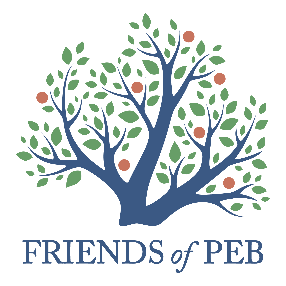 DateNameAddressDear                You are a blessing! Thank you for joining with us to respond to the needs of the poor children in Pakistan who urgently need a quality education. Any burden becomes lighter as we all come together.We certainly can’t do any of this without you! It is a joy and an honor to join hands with you in an effort to give wings to their dreams. Thank you for being part of (organizations name).Blessings to you,Signature